All Party Parliamentary Group on Ending Homelessness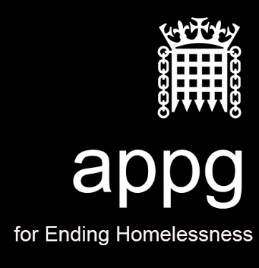 Joint meeting with the APPG for Immigration Law and Policy meeting on ending the homelessness of EU nationals living in Britain 7 February, 12midday – 1pm, Zoom Attendees:Stephen Timms MP, APPG Vice-Chair, Chair of meetingBaroness Healy of Primrose Hill, APPG Vice-ChairBambos Charalambous MP Kate Osamor MPBaroness Masham of IltonChristina Rees MP Parliamentary staff:Christian Ariwa, Office of Lyn Brown MP Secretariat:Emily Batchelor, Secretariat to APPGOther:Ruth Jacob, CrisisJasmine Basran, CrisisSaskia Neibig, CrisisStella Tsantekidou, CrisisAlice Parsons, CrisisSarah Walters, CrisisMaeve McGoldrick, CrisisSerena Smith, Crisis LaToyah Gill, CrisisAiofe O’Reilly, Public Law ProjectAlice Welsh, York UniversityAndrea GilbertAnna Yassin, GlassdoorAyesha SaranBonnie Williams, Housing JusticeBridget Anderson, Bristol University Bridge Young, NACCOM Caroline Shulman, NHSCatherine Houlcroft, Islington Council Charlie Berry, ShelterCharlotte O’Brien, York UniversityChris Clarke, Hope Not HateCllr Adam BrownCllr Lauren Wall Cllr Louise MitchellDan Poursaeedi, Centrepoint David Jepson, ACHDeborah Hay, JRFDenise McDowell, GMIAU Emily Cretch, Centrepoint Emma Cookson, St MungosErin Mansell, Solace Women’s AidEwa Jamroz, Migration YorkshireFiona CostelloFranki Taylor, Centrepoint Hannah Keilloh, CIH Hazel O’HalloranHenry St Clair Miller, Islington Council Jacob Quagliozzi, Housing Justice Jayni Gudka, Unseen ToursJennie Corbett, Homeless Link Jim Crawshaw, Coventry Council Josephine Owusu, St BasilsJosephine Whitaker-Yilmaz, PraxisKate James, Migration Yorkshire Leon Elliot, NACCOM Luke Piper, the 3 million Maeve McCleanaghanMarie IglesiasMariana SchillerMarieke WidmannMaud Gozlan Michelle LanganMonique Hawkins Nina Allard, PretPaul Anders, PHE
Paul Wishart, Oak FndSam Pratt, Shared Health Sarauniya ShehuSaskia Neuberger, Treasury 
Sophie Collings, The Wallich Sylvia WhiteAaron LukasDean Cawsey Heather LeslieJohn PerryLidia Estevez, GLALouise Montgomery Marley Morris, IPPRMegan Hector, St Mungo’s Sam Dorney-Smith, Pathway and QNIWelcome and apologiesIntroductionsStephen Timms MP  Stephen Timms (ST) opened the meeting by introducing himself as Chair of the APPG for Immigration Law and Policy, and Vice-Chair of the APPG for Ending Homelessness, Chair of the Work and Pensions Select Committee, thanking Bob Blackman MP, welcoming attendees, introducing panellists and briefly outlining the event format. ST made some initial remarks including on the APPG for Immigration Law and Policy, and his concerns around immigration policy, and homelessness amongst people with NRPF. He said this group of EU nationals needs focus from the Government if they are going to meet their commitment to end rough sleeping by the end of this parliament in 2024.ST introduced the first panellist, Lucy Mort (LM).Lucy Mort, Senior Research Fellow, IPPRLM thanked ST and outlined the research undertaken by IPPR which was commissioned by Crisis alongside Heriot Watt University, which would help to better understand the scale of homelessness of EU nationals living in Britain. The research findings included:Scale of homelessness among EU citizens: 22,000 from the EU were experiencing core homelessness before the pandemic. This means that they are almost twice as likely as the general population to experience rough sleeping. Interviews found that drivers were: structural factors, systemic failures and individual and relationship factors.Drivers of homelessness are complex and multifaceted. LM concluded by sharing her recommendations: Quick resolution on applications Those who cannot gather evidence required they are given proper support to progress their claimTo ensure the welfare system is there to help those who need it and who have been granted pre-settled statusMatt Downie, Chief Executive, CrisisST thanked LM, and introduced the next panellist, Matt Downie (MD).MD thanked ST and outlined the Home for All campaign included comments on the following:How EU nationals were supported during Everyone In but that now there is not a planHow Crisis has suggested a tailored package of support for EU nationals facing or experiencing homelessness, including employment support, language support, lead workers, provision of emergency accommodationHow local authorities can apply for RSI funding for this package of supportDaniel Ashwell, Advice Services Manager at PraxisST thanked MD, and introduced the next panellist, Daniel Ashwell (DA).DA outlined Praxis how supported those applying for settled status, providing immigration advice and has a focus to support those facing or experiencing homelessness. He outlined the different barriers faced by their clients including:Lack of understanding on the issues surrounding this.People’s multiple needs or language skillsChallenges in accessing documentations Delays to decisions on applications being madeAccessing independent immigration adviceThe move towards enforcement rather than trust and communication.DA outlined the policy changes he would like to see, for example, improving employers and landlords understanding of the issues, making sure people can access advice, addressing delays, and ensuring people can access welfare, and the issuing of online-only status. Barbara Drozdowicz, Chief Executive at East European Resource Centre ST introduced the next panellist, Barbara Drozdowicz (BD), Chief Executive at East European Resource Centre.BD outlined the work of the centre including:Providing immigration advice, housing and welfare support, supporting victims of crime, for example domestic abuse, hate crime, modern slavery Recent rise in demand for services That homelessness does not mean unemployment – but work is often precarious and unregulatedVery often informal rental arrangementsThree things that BD would like to see:Accessible immigration advice Accessible welfare advice (language and literacy skills)Accessible PRS and support to accessQuestions to panellists, 36 minutesST then opened up the Q&A session with attendees.ST asked LM about the sample of research – a third had pre-settled status – what about the rest?LM answered that the sample was a combination, some of them had settled and some had not yet applied for status. Luke Piper (LP) asked what plans there were for engaging with the devolved nations on this issue?MD said there were things devolved nations can do and delicate conversations ongoing.BW said conversations and work between sectors was important, and that Housing Justice were working to bridge the gap and make the action more coherent.Baroness Masham (BM) asked whether these problems had got significantly worse since Brexit and what happens when people fall sick?LM said often sick pay wasn’t forthcoming, and that welfare wasn’t accessible. In terms of Brexit, the EUSS had been a crunch point and that organisations were under pressure to support people. Kate Osamor MP (KO) thanked panellists and gave an update on the Westminster Hall debate where she had asked the minister to listen to her examples of constituents who were EU nationals and whose benefits had been suspended by the risk review team. KO said there was no explanation of their benefits being stopped and this had pushed many in homelessness or into using foodbanks. No cases had any evidence of fraudulent activity and it took in excess of 10 months/6 months to resolve these issues. KO said she wanted to continue to have these conversations around homelessness. KO said some of the letting agencies are seeing this and working with the claimants to resolve the issues, but DWP are not. ST thanked KO. Fiona asked whether there were any examples of reconnection when people were presenting as homeless for support i.e. flights back to country of origin.MD said there that this had been a constant for many years, and often the only offer of help to individuals. DA said this showed the importance of independent immigration advice so they can make their own decisions.Daniel asked what plans there was to tackle wider forms of homelessness not just the most visible forms i.e. rough sleeping.MD said a lot of the discussion is centred around the fact that there is a commitment on rough sleeping, but more needs to be done. Debate on rough sleeping is a gateway to discussion on other forms.Tracy asked about the review of the Home Office rough sleeping support service.DA said that some of the input they had been giving into that is about making sure there is a break between immigration enforcement and the use of that service, so people can have trust in that service. BD said that it would be a useful service it there was a wall placed in between immigration and enforcement, and rough sleeping support.Bridget Young (BY) said we should be thinking broadly about the pathways of support for refugees.Ewa asked if there had been approach plan for the wider group of EU nationals past the EUSS.BD said this was important to sort out, and that immigration advice was complicated, and often expensive. People will not be able to access immigration advice to resolve their case.Caroline Shulman made a point about how this relates to health, and how an injury leads to unemployment, and homelessness. Michelle Langan asked whether the panel had any advice towards those who were ‘rough begging’ who often have NRPF, and the punitive approach of enforcement policies in Liverpool.MD said there was a guide on Crisis website on this.Stephen Timms MPST welcomed Bob Blackman (BB). BB said his apologies for being late, and thanked panellists. BB gave an update on efforts to repeal the Vagrancy Act.ST invited Secretariat to take a screenshot. He thanked panellists, attendees, Secretariat and closed the event.Actions and deadlinesSecretariat to send around minutes to attendees and Chair.